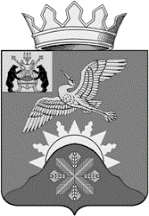 Российская ФедерацияНовгородская областьАДМИНИСТРАЦИЯ БАТЕЦКОГО МУНИЦИПАЛЬНОГО РАЙОНАПОСТАНОВЛЕНИЕот  26.11.2019 № 844п. БатецкийВ соответствии со статьей 27 Федерального закона от 06 октября 2003 года № 131-ФЗ, Уставом Батецкого сельского поселения, Положением о порядке регистрации Устава территориального общественного самоуправления, осуществляемого на территории Батецкого сельского поселения, утвержденного решением Совета депутатов Батецкого сельского поселения от 23.10.2018                       № 169-СД, Администрация Батецкого муниципального района ПОСТАНОВЛЯЕТ:1. Зарегистрировать Устав территориального общественного самоуправления «Лужская д.15 и 17».2. Внести соответствующую запись в реестр уставов территориального общественного самоуправления на территории Батецкого сельского поселения.2. Опубликовать постановление в муниципальной газете «Батецкий вестник» и разместить на официальном сайте Администрации Батецкого муниципального района в информационно-телекоммуникационной сети «Интернет».Глава района                                      В.Н. Ивановат№56пУТВЕРЖДЕН                                 протоколом учредительного собрания граждан                                               многоквартирных  домов № 15 и № 17 ул. Лужская                                  п. Батецкий   Батецкого сельского поселения                                  от 31 октября 2019 годаУСТАВ«Территориальное общественное самоуправлениеграждан п. Батецкий, ул. Лужская, д. 15 и 17»1. Общие положения1.1. "Территориальное общественное самоуправление граждан                             п. Батецкий, ул. Лужская, д. 15 и 17 (далее именуется - ТОС) создается и действует в соответствии с Конституцией Российской Федерации, Федеральным законом от 6 октября 203 года № 131-ФЗ "Об общих принципах организации местного самоуправления в Российской Федерации", иными нормативными правовыми актами Российской Федерации, нормативными правовыми актами органов государственной власти Новгородской области, решением Совета депутатов Батецкого сельского поселения от 23.10.2018 № 168-СД «Об утверждении Положения о территориальном общественном самоуправлении граждан в Батецком сельском поселении», иными нормативными правовыми актами органов местного самоуправления Батецкого муниципального района и настоящим Уставом.1.2. Под территориальным общественным самоуправлением понимается самоорганизация граждан по месту их жительства на части территории поселения, внутригородской территории города федерального значения, городского округа, внутригородского района для самостоятельного и под свою ответственность осуществления собственных инициатив по вопросам местного значения.1.3. Территориальное общественное самоуправление осуществляется непосредственно населением посредством проведения собраний и конференций граждан, а также посредством создания органов территориального общественного самоуправления. 1.4. Границы территории, на которой осуществляется ТОС, установлены решением Совета депутатов Батецкого сельского поселения от 19.11.2019                        № 19-СД.1.5. Местонахождение ТОС: п. Батецкий, ул. Лужская, д. 15 и 17 Батецкого сельского поселения.1.6. Территориальное общественное самоуправление считается учрежденным с момента регистрации устава территориального общественного самоуправления Администрацией Батецкого муниципального района.2. Цели, задачи, формы и основные направления деятельности территориального общественного самоуправления2.1. Целью образования и деятельности ТОС является самостоятельное осуществление гражданами собственных инициатив по решению вопросов, входящих в полномочия ТОС, а также проведения культурной и воспитательной работы, содействия развитию физкультуры и спорта и решения иных вопросов жизнедеятельности.Высшим органом ТОС является общее собрание граждан, обладающих правом на участие в территориальном общественном самоуправлении на территории ТОС. В работе общих собраний имеют право принимать участие граждане Российской Федерации, достигшие шестнадцатилетнего возраста, постоянно либо преимущественно проживающие на территории ТОС. Граждане Российской Федерации, не проживающие на территории ТОС, но имеющие на этой территории недвижимое имущество, принадлежащее им на праве собственности, и уплачивающие налоги в местный бюджет, могут участвовать в работе общих собраний с правом совещательного голоса.Общее собрание граждан правомочно, если в нем принимает участие более половины жителей данной территории, обладающих правом голоса.Инициаторами проведения общих собраний граждан по вопросам осуществления территориального общественного самоуправления могут быть органы ТОС, а также группа граждан, достигших 16-летнего возраста и проживающая на территории ТОС, депутат Совета депутатов Батецкого сельского поселения, Совет депутатов Батецкого сельского поселения, Глава Батецкого сельского поселения.Инициатор общего собрания определяет дату, время и место проведения общего собрания граждан путем вручения им, а так же направления в адрес Администрации Батецкого муниципального района и Совета депутатов Батецкого сельского поселения письменных уведомлений в срок, не позднее, чем за 15 дней до дня проведения собрания.Общее собрание граждан по вопросам осуществления ТОС должно проводиться не реже 1 раза в год. Решение общего собрания граждан считается принятым, если за него проголосовало более половины присутствующих или передавших заполненные бланки решений для голосования участников собрания. Решения общих собраний оформляются протоколами.Решения общих собраний, принимаемые ими в пределах своей компетенции, не могут противоречить действующему федеральному и областному законодательству, Уставу и иным нормативным правовым актам органов местного самоуправления Батецкого муниципального района.2.2. Задачи ТОС:1) представляют интересы населения, проживающего на соответствующей территории;2) обеспечивают исполнение решений, принятых на собраниях и конференциях граждан;3) могут осуществлять хозяйственную деятельность по благоустройству территории, иную хозяйственную деятельность, направленную на удовлетворение социально-бытовых потребностей граждан, проживающих на соответствующей территории, как за счет средств указанных граждан, так и на основании договора между органами территориального общественного самоуправления и органами местного самоуправления с использованием средств местного бюджета;4) вправе вносить в органы местного самоуправления проекты муниципальных правовых актов, подлежащие обязательному рассмотрению этими органами и должностными лицами местного самоуправления, к компетенции которых отнесено принятие указанных актов. 2.3. Территориальное общественное самоуправление осуществляется непосредственно населением на собраниях и через создаваемые ими органы территориального общественного самоуправления (далее – ОТОС). Выборными органами (лицами) ТОС являются уличный комитет, (уличный, домовой и т.д. комитет, старший по подъезду (дому, улице) ревизионная комиссия территориального общественного самоуправления.2.4. Основные направления деятельности ТОС - оказание содействия правоохранительным органам, общественным формированиям по охране общественного порядка и поддержанию порядка в границах территории ТОС;- содействие в организации работы с детьми и подростками, семьями, имеющими детей, в организации отдыха, участие в работе детских клубов, кружков, спортивных секций, расположенных на территории ТОС, развитие народного творчества, местных традиций и обычаев;- внесение предложений в органы местного самоуправления по вопросам использования земельных участков на территории ТОС под детские и оздоровительные площадки, скверы, площадки для выгула собак, а также для других общественно полезных целей, организация жителей для участия в работе по оборудованию этих мест;- привлечение жителей к участию в общественных мероприятиях по благоустройству территории ТОС, жилых и вспомогательных помещений, обеспечению сохранности зеленых насаждений, культурно-массового инвентаря и оборудования, содержанию и улучшению санитарного состояния дорог и тротуаров;- оказание помощи органам пожарного надзора в осуществлении противопожарных мероприятий на территории ТОС, в надзоре за соблюдением правил пожарной безопасности жилого дома и других объектов, расположенных на территории ТОС;- оказание помощи органам здравоохранения в проведении санитарно-профилактических и противоэпидемических мероприятий, в организации санитарно-просветительской работы среди жителей на территории ТОС;- проведение профилактической работы с жильцами, нарушающими правила пользования жилыми помещениями, не осуществляющими своевременную оплату жилищно-коммунальных услуг, а также разъяснительной работы среди жильцов по вопросам содержания, ремонта жилищного фонда и оплаты услуг, содержания и благоустройства территории ТОС;- участие в организации и проведении конкурсов домов, дворов за образцовый порядок и высокую культуру, а также в организации спортивных соревнований между домами, дворами и т.п.;- оказание помощи органам местного самоуправления в выявлении фактов самовольного строительства пристроек к жилым домам, установления гаражей, палаток и др.;- содействие в осуществлении благотворительной деятельности гражданами и организациями, участие в распределении благотворительной и иной помощи;- участие в разработке планов обустройства территории ТОС, привлечение на добровольной основе средств граждан – членов ТОС для проведения мероприятий по благоустройству территории;- участие в подготовке муниципальных правовых актов по вопросам, затрагивающим интересы граждан, проживающих на территории ТОС;- оказание помощи депутатам, кандидатам в депутаты в организации встреч с избирателями;- содействие реализации избирательных прав граждан, проживающих на территории ТОС;- осуществление иных полномочий, не противоречащих законодательству и настоящему Уставу.3. Порядок формирования, прекращения полномочий, права и обязанности, срок полномочий органов ТОС3.1. Орган территориального общественного самоуправления (далее- орган ТОС) формируется на основе выборов на общих собраниях по инициативе граждан, проживающих на территории ТОС, обладающих правом на участие в осуществлении территориального общественного самоуправления.Число членов органа ТОС определяется на общем собрании и составляет 5  членов.Работу органа ТОС возглавляет председатель органа ТОС, избираемый на общем собрании либо на заседании органа ТОС двумя третями голосов его членов в соответствии с настоящим Уставом.Во исполнение возложенных на орган ТОС задач, председатель органа ТОС:- представляет без доверенности территориальное общественное самоуправление в отношениях с органами государственной власти, органами местного самоуправления, судебными органами, организациями и гражданами;- организует деятельность органа ТОС;- организует подготовку и проведение собраний граждан, осуществляет контроль за реализацией принятых на них решений;- созывает и ведет заседания органа ТОС;- информирует Администрацию Батецкого муниципального района, Совет депутатов Батецкого сельского поселения о деятельности ТОС, о положении дел на подведомственной территории;- обеспечивает организацию выборов членов органа ТОС взамен выбывших;- подписывает решения, протоколы заседаний и прочие документы органа ТОС;- решает иные вопросы, порученные ему собранием граждан, Администрацией Батецкого муниципального района в установленном порядке.Члены органа ТОС могут исполнять свои полномочия на постоянной (непостоянной) основе.3.2. Ревизионная комиссия ТОС3.2.1. Члены ревизионной комиссии избираются общим собранием граждан простым большинством голосов от принявших участие в общем собрании в количестве 3 человек открытым (тайным) голосованием.3.2.2. Члены ревизионной комиссии не могут входить в состав органа ТОС.3.2.3. Члены ревизионной комиссии имеют право участвовать в заседаниях органа ТОС с правом совещательного голоса.3.2.4. Председатель ревизионной комиссии избирается на ее первом заседании простым большинством голосов от списочного состава комиссии открытым (тайным) голосованием.3.2.5. Ревизионная комиссия имеет право простым большинством голосов переизбрать своего председателя.3.2.6. Ревизионная комиссия подотчетна только общему собранию граждан.3.2.7. Ревизионная комиссия осуществляет ежегодные проверки деятельности органа ТОС, а также внеплановые проверки по решению собрания, по своей инициативе, а также по решению членов органа ТОС, принятому на заседании органа ТОС, либо по инициативе органов местного самоуправления Батецкого муниципального района.3.3. Полномочия председателя и членов органа ТОС прекращаются в случаях:личного заявления о прекращении полномочий; выбытия на постоянное место жительства за пределы соответствующей территории;смерти;решения общего собрания;вступления в силу приговора суда в отношении члена органа ТОС;В течение одного месяца со дня прекращения полномочий производятся выборы новых членов, председателя органа ТОС.Срок полномочий органа ТОС составляет 2 года.Орган ТОС подотчетен общему собранию и действует в соответствии с их решениями, оформленными в установленном порядке протоколами.3.4. Для осуществления собственных инициатив ТОС наделяется следующими правами:вносить в органы местного самоуправления Батецкого муниципального района проекты муниципальных правовых актов, подлежащих обязательному рассмотрению в установленном порядке;привлекать на добровольной основе население к участию в работе по обеспечению сохранности жилищного фонда;организовывать общественные работы по благоустройству и озеленению территории;участвовать в работе по воспитанию граждан в духе соблюдения законов, бережного отношения ко всем формам собственности;участвовать в организации досуга населения, проведении культурно- массовых, спортивных, лечебно-оздоровительных и других мероприятий, развитии народного творчества;осуществлять общественный контроль за санитарным содержанием территории;способствовать организации работы с детьми и подростками;проводить работу, направленную на социальную защиту населения;свободно распространять информацию о своей деятельности;готовить предложения по социально-экономическому развитию территории ТОС для предоставления их собранию граждан, в органы местного самоуправления Батецкого муниципального района;осуществлять взаимодействие с органами внутренних дел, жилищно-эксплуатационными организациями, общественными и религиозными объединениями;осуществлять в установленном порядке иные инициативы в вопросах местного значения.вносить предложения в органы и должностным лицам местного самоуправления Батецкого муниципального района по вопросам использования земельных участков под детские и оздоровительные площадки, скверы, стоянки автомобилей, площадки для выгула собак и другие общественно полезные цели, если это затрагивает интересы граждан, проживающих на территории ТОС, а также по вопросам создания на территории ТОС условий для обеспечения населения услугами торговли, общественного питания и бытового обслуживания.3.5.  Основные обязанности ТОС:- Обеспечивать выполнение требований действующего законодательства, настоящего Устава.- Отчитываться в порядке, установленном настоящим Уставом, перед населением о проделанной работе.4. Порядок принятия решений4.1. Заседания органа ТОС созываются по мере необходимости, но не реже одного раза в месяц. Заседания считаются правомочными в случае присутствия на них не менее половины от общего числа членов органа ТОС. Решения органа ТОС принимаются простым большинством голосов от числа присутствующих на заседании членов органа ТОС и оформляются протоколом. Каждый член органа ТОС имеет один голос.4.2. Работа органа ТОС организуется в соответствии с регламентом, разрабатываемым и утверждаемым этим органом.5. Порядок приобретения имущества, а также порядок пользования и распоряжения указанным имуществом и финансовыми средствами5.1. Финансово-экономическую основу ТОС составляют собственные финансовые средства и имущество. Собственные финансовые средства и имущество ТОС образуются за счет добровольных пожертвований граждан, организаций, добровольных материальных вложений граждан, организаций, а также иных поступлений в соответствии с законодательством.5.2. Решения собрания граждан ТОС о внесении добровольных пожертвований, добровольном трудовом участии носят рекомендательный характер.5.3. Смета доходов и расходов ТОС утверждается решением  собрания граждан ТОС.6.4. Собственные финансовые средства и имущество ТОС используются для достижения целей и задач ТОС.6.5. Председатель Совета ТОС самостоятельно приобретает имущество и распоряжается финансовыми средствами ТОС.6.6. Приобретение имущества, распоряжение имуществом и финансовыми средствами ТОС в целях осуществления ТОС, а также в целях организации деятельности Совета ТОС, проведения собрания граждан ТОС осуществляется на основании решения Совета ТОС.6.7. Использование объектов имущества ТОС осуществляется на основании решения Совета ТОС.6.8. Порядок приобретения имущества, пользования и распоряжения  имуществом и финансовыми средствами, а также их хранения определяется собранием ТОС.6.9. Учет имущества и финансовых средств осуществляются Председателем Совета ТОС или иным лицом по решению собрания ТОС. Данные лица несут персональную ответственность за организацию учета имущества, финансовых средств. Ответственность за соблюдение законодательства при выполнении финансово-экономических, хозяйственных операций несет Председатель Совета ТОС или члены Совета ТОС в соответствии с их компетенцией.6. Порядок внесения изменений и дополнений в настоящий Устав, реорганизации  и ликвидации ТОС.6.1. Изменения и дополнения в настоящий Устав рассматриваются на заседании органа ТОС, утверждаются общим собранием и регистрируется в установленном законодательством порядке в Администрации Батецкого муниципального района.6.2. Реорганизация и ликвидация ТОС осуществляется:по решению общего собрания;по решению суда.6.3. Реорганизация и ликвидация ТОС осуществляется на основаниях и в порядке, установленных гражданским законодательством и настоящим Уставом. 6.4. Копии документов, подтверждающих решение о ликвидации ТОС, передаются в Совет депутатов Батецкого сельского поселения._______________